Esta contribución presenta las Propuestas Comunes de la Telecomunidad de Asia-Pacífico (ACP) para la CMR-19. Estas propuestas se elaboraron en cinco reuniones preparatorias y finalizaron en la quinta reunión del Grupo Preparatorio de la Conferencia de la APT para la CMR-19 (APG19-5) celebrada en Tokio, Japón, del 31 de julio al 6 de agosto de 2019. El objeto de estas propuestas es facilitar una respuesta oportuna y efectiva de los Miembros de la APT a los puntos del orden del día de la CMR-19.Para cada punto del orden del día de la CMR-19 se proporciona un Addéndum separado. En cada Addéndum se incluye una introducción en la que se explica el fundamento de las propuestas correspondientes. El Cuadro adjunto en el Anexo 1 contiene información con referencias cruzadas entre el número de Addéndum correspondiente a cada documento de Propuestas Comunes y los distintos puntos del orden (y subpuntos) del día de la CMR-19. En el Cuadro del Anexo 2 se indica qué Administraciones de los Estados Miembros de la APT apoyan cada una de las Propuestas Comunes de la APT, muchas de las cuales se han agrupado porque forman un paquete lógico de propuestas individuales de modificación del Reglamento de Radiocomunicaciones.El Anexo 3 a la presente contribución facilita la lista del equipo de gestión del Grupo Preparatorio de la Conferencia para la CMR-19 y de los coordinadores de puntos del orden del día para cada punto del orden del día de la CMR-19.Anexos: 3AnexO 1Cuadro de referencias cruzadas entre los puntos del orden del día 
de la CMR-19 y las Propuestas Comunes de la APTAnexO 2Cuadro de apoyo a las Propuestas Comunes de la APTAnexO 3Equipo de gestión de la APG y lista de coordinadores de la APT
para los puntos del orden del día de la CMR-19______________Conferencia Mundial de Radiocomunicaciones (CMR-19)
Sharm el-Sheikh (Egipto), 28 de octubre – 22 de noviembre de 2019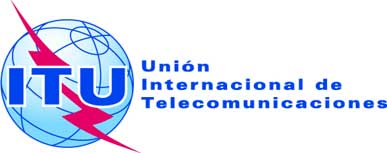 SESIÓN PLENARIADocumento 24-S3 de octubre de 2019Original: inglésPropuestas Comunes de la Telecomunidad Asia-PacíficoPropuestas Comunes de la Telecomunidad Asia-PacíficoPropuestas para los trabajos de la ConferenciaPropuestas para los trabajos de la ConferenciaPunto del orden del día de la CMR-19Subpunto del orden del día/temaTexto del punto del orden del díaNúmero de Addéndum
del Documento 24Propuesta núm.
ACP/241.1considerar la posibilidad de efectuar una atribución al servicio de aficionados en la banda de frecuencias 50-54 MHz en la Región 1, de conformidad con la Resolución 658 (CMR-15);A1A1/11.2considerar posibles límites de potencia dentro de la banda de frecuencias para las estaciones terrenas que funcionan en el servicio móvil por satélite, el servicio de meteorología por satélite y el servicio de exploración de la Tierra por satélite en las bandas de frecuencias 401-403 MHz y 399,9-400,05 MHz, de conformidad con la Resolución 765 (CMR-15);A2A2/1 a 51.3considerar la posibilidad de efectuar la conversión de título secundario a primario de la atribución al servicio de meteorología por satélite (espacio-Tierra) y una posible atribución a título primario al servicio de exploración de la Tierra por satélite (espacio-Tierra), en la banda de frecuencias 460-470 MHz, de conformidad con la Resolución 766 (CMR-15);A3A3/11.4considerar los resultados de los estudios con arreglo a la Resolución 557 (CMR-15), y examinar y, si procede, revisar las restricciones mencionadas en el Anexo 7 del Apéndice 30 (Rev.CMR-15) garantizando al mismo tiempo la protección de las asignaciones del Plan y de la Lista y los futuros desarrollos del servicio de radiodifusión por satélite en el Plan, y las redes del servicio fijo por satélite existentes y planificadas, sin imponer restricciones adicionales a esas redes;A4A4/1 a 141.5considerar la utilización de las bandas de frecuencias 17,7-19,7 GHz (espacio-Tierra) y 27,5-29,5 GHz (Tierra-espacio) utilizadas por estaciones terrenas en movimiento que se comunican con estaciones espaciales geoestacionarias en el servicio fijo por satélite, y tomar las medidas oportunas, de conformidad con la Resolución 158 (CMR-15);A5A5/1 a 61.6considerar la posibilidad de formular un marco reglamentario para sistemas de satélite no OSG del SFS que funcionen en las bandas de frecuencias 37,5-39,5 GHz (espacio-Tierra), 39,5-42,5 GHz (espacio-Tierra), 47,2-50,2 GHz (Tierra-espacio) y 50,4-51,4 GHz (Tierra-espacio), de conformidad con la Resolución 159 (CMR-15);A6A6/1 a 31.7estudiar las necesidades de espectro para seguimiento, telemedida y telemando del servicio de operaciones espaciales para satélites no OSG con misiones de corta duración, a fin de evaluar la adecuación de las atribuciones existentes al servicio de operaciones espaciales y, si es necesario, considerar nuevas atribuciones, de conformidad con la Resolución 659 (CMR-15);A7A7/11.8considerar posibles medidas reglamentarias para la modernización del sistema mundial de socorro y seguridad marítimos (SMSSM) y dar soporte a la introducción de sistemas de satélites adicionales en el SMSSM, de conformidad con la Resolución 359 (Rev.CMR-15);A8A8/1 a 51.9considerar, basándose en los resultados de los estudios del UIT-R:A91.91.9.1la posibilidad de adoptar medidas reglamentarias en la banda de frecuencias 156-162,05 MHz, para los dispositivos autónomos de radiocomunicaciones marítimas para proteger el SMSSM y el sistema de identificación automática (SIA) de conformidad con la Resolución 362 (CMR-15);A9-A1A9A1/1 a 31.91.9.2la posibilidad de modificar el Reglamento de Radiocomunicaciones, comprendidas las nuevas atribuciones de espectro al servicio móvil marítimo por satélite (Tierra-espacio y espacio-Tierra) preferentemente en las bandas de frecuencias 156,0125-157,4375 MHz y 160,6125-162,0375 MHz del Apéndice 18, para permitir una nueva componente de satélite del sistema de intercambio de datos en ondas métricas (VDES), garantizando además que esa componente no degrade las actuales componentes terrenales del VDES ni el funcionamiento del SIA y del ASM y no imponga ninguna limitación adicional a los servicios existentes en esas bandas de frecuencias y en las bandas de frecuencias adyacentes indicadas en los reconociendo d) y e) de la Resolución 360 (Rev.CMR-15);A9-A2A9A2/1 a 81.10considerar las necesidades de espectro y la posibilidad de adoptar disposiciones reglamentarias para la introducción y utilización del Sistema Mundial de Socorro y Seguridad Aeronáuticos (GADSS) de conformidad con la Resolución 426 (CMR-15);A10A10/1 a 71.11adoptar las medidas necesarias, según proceda, para facilitar las bandas de frecuencias armonizadas a escala mundial o regional para dar soporte a los sistemas de radiocomunicaciones entre el tren y las vías dentro de las atribuciones existentes al servicio móvil, de conformidad con la Resolución 236 (CMR-15);A11A11/1 y 21.12considerar las posibles bandas de frecuencias armonizadas a nivel mundial o regional, en la mayor medida posible, para la implantación de sistemas de transporte inteligentes (ITS) en evolución en atribuciones existentes al servicio móvil de conformidad con la Resolución 237 (CMR-15);A12A12/1 a 51.13considerar la identificación de bandas de frecuencias para el futuro despliegue de las Telecomunicaciones Móviles Internacionales (IMT), incluidas posibles atribuciones adicionales al servicio móvil a título primario, de conformidad con la Resolución 238 (CMR-15);A131.1324,25-27,5 GHzbanda de frecuencias 24,25-27,5 GHzA13-A1A13A1/1 a 61.1331,8-33,4 GHzbanda de frecuencias 31,8-33,4 GHzA13-A2A13A2/11.1337-43,5 GHzbandas de frecuencias 37-40,5, 40,5-42,5 y 42,5-43,5 GHzA13-A3A13A3/1 a 51.1345,5-47 GHzbanda de frecuencias 45,5-47 GHzA13-A4A13A4/11.1347-47,2 GHzbanda de frecuencias 47-47,2 GHzA13-A5A13A5/11.1366-71 GHzbanda de frecuencias 66-71 GHzA13-A6A13A6/11.13PRTtratamiento de la PRTA13-A7A13A7/11.14considerar, basándose en los estudios del UIT-R, de conformidad con la Resolución 160 (CMR-15), medidas reglamentarias apropiadas para las estaciones en plataformas a gran altitud (HAPS), dentro de las atribuciones del servicio fijo existentes;A14A14/1 a 31.15considerar la identificación de bandas de frecuencias para su utilización por las administraciones para las aplicaciones de los servicios móvil terrestre y fijo que funcionan en la gama de frecuencias 275-450 GHz, de conformidad con la Resolución 767 (CMR-15);A15A15/1 a 41.16considerar cuestiones relacionadas con sistemas de acceso inalámbrico, incluidas redes radioeléctricas de área local (WAS/RLAN) en las bandas de frecuencias entre 5 150 MHz y 5 925 MHz, y tomar las medidas reglamentarias adecuadas, entre ellas la atribución de espectro adicional al servicio móvil, de conformidad con la Resolución 239 (CMR-15);A16A16/1 a 72examinar las Recomendaciones UIT-R revisadas e incorporadas por referencia en el Reglamento de Radiocomunicaciones, comunicadas por la Asamblea de Radiocomunicaciones, de acuerdo con la Resolución 28 (Rev.CMR-15), y decidir si se actualizan o no las referencias correspondientes en el Reglamento de Radiocomunicaciones, con arreglo a los principios contenidos en el Anexo 1 a la Resolución 27 (Rev.CMR-12);A17A17/1 a 64de conformidad con la Resolución 95 (Rev.CMR-07), examinar las Resoluciones y Recomendaciones de las conferencias anteriores para su posible revisión, sustitución o supresión;A18A18/1 a 117considerar posibles modificaciones y otras opciones para responder a lo dispuesto en la Resolución 86 (Rev. Marrakech, 2002) de la Conferencia de Plenipotenciarios: «Procedimientos de publicación anticipada, de coordinación, de notificación y de inscripción de asignaciones de frecuencias de redes de satélite» de conformidad con la Resolución 86 (Rev.CMR-07) para facilitar el uso racional, eficiente y económico de las radiofrecuencias y órbitas asociadas, incluida la órbita de los satélites geoestacionarios;A197ATema A – Puesta en servicio de asignaciones de frecuencia a todos los sistemas no OSG y examen de un enfoque de despliegue basado en objetivos intermedios para los sistemas no OSG en ciertas bandas de frecuencias y serviciosA19-A1A19A1/17BTema B – Aplicación del arco de coordinación en la banda Ka para determinar los requisitos de coordinación entre el SFS y otros servicios por satéliteA19-A2A19A2/17CTema C – Temas sobre los que se ha alcanzado un consenso en el UIT R y se ha definido un único métodoA19-A3A19A3/1 a 207DTema D – Identificación de las redes y los sistemas de satélites específicos con los que ha de efectuarse la coordinación en aplicación de los números 9.12, 9.12A y 9.13 del RRA19-A4A19A4/1 a 47ETema E – Resolución relativa al Apéndice 30B del RRA19-A5A19A5/1 y 27FTema F – Medidas para facilitar la incorporación de nuevas asignaciones a la Lista del Apéndice 30B del RRNinguna7GTema G – Actualización de la situación de referencia para las redes de las Regiones 1 y 3 con arreglo a los Apéndices 30 y 30A del RR cuando las asignaciones inscritas a título provisional pasan a ser asignaciones inscritas definitivasNinguna7HTema H – Modificación de los puntos del Apéndice 4 del RR que han de proporcionarse en relación con los sistemas de satélites de órbita no geoestacionariaA19-A8A19A8/17ITema I – Procedimiento normativo modificado para los sistemas de satélites no OSG con misiones de corta duraciónA19-A9A19A9/1 a 107JTema J – Límite de dfp en la Sección 1 del Anexo 1 al Apéndice 30 del RRNinguna7KTema K – Dificultades para realizar el examen de la Parte B con arreglo a los § 4.1.12 ó 4.2.16 de los Apéndices 30 y 30A del RR y al § 6.21 c) del Apéndice 30B del RRA19-A11A19A10/1 a 58examinar las peticiones de las administraciones de suprimir las notas de sus países o de que se suprima el nombre de sus países de las notas, cuando ya no sea necesario, teniendo en cuenta la Resolución 26 (Rev.CMR-07), y adoptar las medidas oportunas al respecto;A20A20/1 y 29examinar y aprobar el Informe del Director de la Oficina de Radiocomunicaciones, de conformidad con el Artículo 7 del Convenio:99.1sobre las actividades del Sector de Radiocomunicaciones desde la CMR-15;99.1.1Resolución 212 (Rev.CMR-15) − Introducción de las telecomunicaciones móviles internacionales (IMT) en las bandas de frecuencias 1 885-2 025 MHz y 2 110-2 200 MHz;Ninguna99.1.2Resolución 761 (CMR-15) − Compatibilidad de las telecomunicaciones móviles internacionales y el servicio de radiodifusión por satélite (sonora) en la banda de frecuencias 1 452-1 492 MHz en las Regiones 1 y 3;Ninguna99.1.3Resolución 157 (CMR-15) − Estudio de las cuestiones técnicas y operativas y de las disposiciones reglamentarias para nuevos sistemas en las órbitas de los satélites no geoestacionarios en las bandas de frecuencias 3 700-4 200 MHz, 4 500-4 800 MHz, 5 925-6 425 MHz y 6 725-7 025 MHz atribuidas al servicio fijo por satélite;A21-A3A21A3/1 a 399.1.4Resolución 763 (CMR-15) − Estaciones a bordo de vehículos suborbitales;A21-A34A21A4/1 y 299.1.5Resolución 764 (CMR-15) − Examen de las repercusiones técnicas y reglamentarias de incorporar por referencia las Recomendaciones UIT-R M.1638-1 y UIT-R M.1849-1 en los números 5.447F y 5.450A del Reglamento de Radiocomunicaciones;A21-A5A21A5/1 a 399.1.6Tema 1) en el Anexo a la Resolución 958 (CMR-15) – Estudios relativos a la transmisión inalámbrica de potencia (TIP) para vehículos eléctricos encaminados a:a)	evaluar el efecto de la TIP en los vehículos eléctricos en los servicios de radiocomunicaciones;b)	estudiar las gamas de frecuencias armonizadas adecuadas que permitirían reducir al mínimo el efecto de la TIP en los vehículos eléctricos en los servicios de radiocomunicaciones;Esos estudios deberían tener en cuenta que la Comisión Electrotécnica Internacional (CEI), la Organización Internacional de Normalización (ISO) y la Sociedad de Ingenieros Automotrices (SAE) están aprobando normas destinadas a la armonización mundial y regional de tecnologías TIP para vehículos eléctricos;A21-A6A21A6/1 y 299.1.7Tema 2) en el Anexo a la Resolución 958 (CMR-15)Estudios para examinar:a)	si se necesitan medidas adicionales para limitar las transmisiones de enlace ascendente de los terminales a los terminales autorizados, de conformidad con el número 18.1 del RR;b)	posibles métodos que ayuden a las administraciones a gestionar el funcionamiento no autorizado de terminales de estaciones terrenas implantados en su territorio, como herramienta de orientación para su programa nacional de gestión del espectro, de conformidad con la Resolución UIT-R 64 (AR-15);A21-A7A21A7/1 a 399.1.8Tema 3) en el Anexo a la Resolución 958 (CMR-15)Estudios sobre los aspectos técnicos y de funcionamiento de las redes y sistemas radioeléctricos así como las necesidades de espectro, incluyendo el posible uso armonizado del espectro para apoyar la implantación de infraestructuras de comunicación de banda estrecha y banda ancha de tipo máquina, para elaborar Recomendaciones, Informes y/o Manuales, según el caso, y para adoptar las medidas apropiadas dentro del ámbito de los trabajos del Sector de Radiocomunicaciones de la UIT (UIT-R);A21-A8A21A8/1 a 399.1.9Resolución 162 (CMR-15) − Estudios relativos a las necesidades de espectro y la posible atribución de las bandas de frecuencias 51,4-52,4 GHz al servicio fijo por satélite (Tierra-espacio);A21-A9A21A9/1 a 999.3sobre acciones en respuesta a la Resolución 80 (Rev.CMR-07);Ninguna10recomendar al Consejo los puntos que han de incluirse en el orden del día de la próxima CMR, y formular opiniones sobre el orden del día preliminar de la conferencia subsiguiente y sobre los posibles órdenes del día de futuras conferencias, de conformidad con el Artículo 7 del Convenio;A2410Puntos permanentes del orden del díaA24-A1A24A1/1 a 910Nuevo punto del orden del día sobre el SMSSMA24-A2A24A2/1 y 210Nuevo punto del orden del día sobre las IMTA24-A3A24A3/1 y 210Nuevo punto del orden del día sobre las HIBSA24-A4A24A4/1 y 210Nuevo punto del orden del día sobre ondas métricas marítimasA24-A5A24A5/1 y 210Nuevo punto del orden del día sobre ondas métricas en el espacioA24-A6A24A6/1 y 210Nuevo punto del orden del día sobre vehículos suborbitalesA24-A7A24A7/1 y 2Punto del orden del día núm.Addéndum núm.Propuesta núm.
ACP/24AFGAUSBGDBTNBRUCBGCHNKREFJIINDINSIRNJKIRKORLAOMLAMLDMHLFSMMNGBRMNRUNPLNZLPAKPLWPNGPHLSMOSNGSLMCLNTHATONTUVVUTVTNTotal1.1A1A1/1-YYY----YYYYYY-YYYY-Y-YYYY--Y----191.2A2A2/1 a 2YYYY-YY-YYY-YY-YYY-YY--YYY--YYY--221.2A2A2/3 a 5YYYY-YY-YYYYYY-YYY-YY--YYY--YYY--231.3A3A3/1Y--Y--Y-YYY-YY--Y---Y---Y---YYY--131.4A4A4/1 a 14YYYY-YYY-YYYYY-YYYY-YY-YY---YYY--231.5A5A5/1 a 4YYYYYYY-YYYY-Y-YYYYY--YYY--YYYY--241.5A5A5/5YYYY--Y--YYY-Y--YYYY--YYY--YYYY--201.5A5A5/6YYYYYYY-YYYY-Y-YYYYY--YYY--YYYY--241.6A6A6/1YY-Y-YYYYYYYYY-YYY-YY-YYY--YYYYYY261.6A6A6/2YY-Y-YYY-YYYYY--YY-YY-YYY--YYYYYY241.6A6A6/3YY-Y-YYYYYYYYY-YYY-YY-Y-Y--YYYYYY251.7A7A7/1Y-Y------YY-YY--Y---Y---Y--YY-Y-Y131.8A8A8/1 a 4-YYY-YY--YYYYY-YYY-YY-YYYY-YYY--Y231.8A8A8/5-Y-Y-YY--YYYYY-YYY-YY-YYYY-YYY--Y221.9.1A9-A1A9-A1/1 a 3-YY--YY--YYYYY-YYY-YY-YYYY--YY--Y211.9.2A9-A2A9-A2/1 a 8-YY--YY--YYYYY-YYY-YY-YYYY-YYY---211.10A10A10/1 a 7-YYY--Y-YYYYYY-YYY-YYYYYYY--YY--Y231.11A11A11/1Y-YY-YY--YYYY-Y-YYYYYY-YYY-YYYY--231.11A11A11/2Y-YY-YY--YYYY-Y-YYYYYY-YYY-YYYY-Y241.12A12A12/1 a 5Y-YYYYY-YYYYY--YYYYYYY-Y-Y-YYYY-Y251.13A13-A1A13-A1/1YYYYYYY-YYYYYYYYYY-YYYYY--YYYYYYY291.13A13-A1A13-A1/2 y 3YYYYYYY--YYYYYYYYY-YYYYY--YYYYYYY281.13A13-A1A13-A1/4YYYYY-Y--YYYYYYYYY-YYYYY--YYYYYYY271.13A13-A1A13-A1/5YYYYYYY-YYYYYYYYYY-YYYYY--YYYYYYY281.13A13-A1A13-A1/6YYYYYYY--YYYYYYYYY-YYYYY--YYYYYYY281.13A13-A2A13-A2/1YYYYYYY-YYYYYYYYYYYYYYYYYYYYYYYYY321.13A13-A3A13-A3/1 YYYYY-Y--YYYYYYYYYYYYYY---YYYYYYY271.13A13-A3A13-A3/2 a 4YYYYY-Y--YYYYYYYYYYYYYY---YYYYYYY271.13A13-A3A13-A3/5YYYYYYY--YYYYYYYYYYYYYY---YYYYYYY281.13A13-A4A13-A4/1YYYYYYY-YYY-YY--YYYYYYYYYYY-YYYY-271.13A13-A5A13-A5/1YYYYYYY-YYYYYY--YYYYYYYYYYY-YYYY-281.13A13-A6A13-A6/1YYY-YYY--Y-YY--YYY-YYY---YY-YYYY-211.13A13-A7A13-A7/1YYYY-YY--YYY-Y-YYY-YYYYYYY--Y--YY231.14A14A14/1 a 3Y--YYYY-YYYYYY-YYYYYY-YYYYYYYYYYY281.15A15A15/1 a 4YY-Y-YY---YYY--YYY-YYYYYYY--YYY--211.16A16A16/1 a 2YYYYYYYY-YYYYY-YYYYYY-YYYY-YYYYY-281.16A16A16/3Y-YYYYYY-YYYYY-YYYYYY-Y-YY-YYYYY-261.16A16A16/4 a 5Y-YYYYYY-YYYYY-YYYYYY-Y-YY-YYYYY-261.16A16A16/6 a 7YYYYYYYY-YYYYY-YYYYYY-YYYY-YYYYY-282A17A17/1 a 3YY-Y-YY---YYYY-YYY--YYYYYY--Y-Y--202A17A17/4 a 6YY-Y-YY---YYYY--YY--YYYYYY--Y-Y--194A18A18/1 a 11YY-Y-YY---YYYY--YYY-YYYYYY--Y-Y--207A197 (A)A19-A1A19-A1/1Y-----Y--YYYYY-YYY--Y--Y----YYY-Y167 (B)A19-A2A19-A2/1YY-Y-YY-YYYYYY-YYYY-YY-YYY-YYYY-Y257 (C)A19-A3A19-A3/1 a 20YY-Y-YY-YYYYYY-YYYY-YY-YYY-YYYY-Y257 (D)A19-A4A19-A4/1 a 4YY-Y-YY-YYYYYY-YYY--YY--YY-YYYY-Y237 (E)A19-A5A19-A5/1 y 2Y--Y-YY--YYYYY-YYY---Y-Y-Y-YYYY-Y207 (F)A19-A6Ninguna7 (G)A19-A7Ninguna7 (H)A19-A8A19-A8/1YY-Y-YY-YYYYYY-YYYY----YYY-YYYY-Y237 (I)A19-A9A19-A9/1 a 10YY-Y-YY-YYYYYY-YYY----YYYY-YYYY-Y237 (J)A19-A10Ninguna7 (K)A19-A11A19-A11/1 a 5YY-Y-YY--Y-YYY-YYYY--Y-YYY-YYYY-Y228A20A20/1 y 2YY-Y-YY--YYYY--YYYY--YYYYY--Y-Y--209.1A219.1.1A21-A1Ninguna9.1.2A21-A2Ninguna9.1.3A21-A3A21-A3/1 a 3YYYY-YYYYYYYYY-YYYY-YYYYYY--YYY-Y279.1.4A21-A4A21-A4/1 y 2YY-Y-YY-YYYYYY-YYYY--YYYYY--YYY--239.1.5A21-A5A21-A5/1 a 3YY-YYYY--YYYY---YY--YYYYYY--Y-Y--209.1.6A21-A6A21-A6/1 y 2YY-Y-YY---YYYY-YYYYYYYYYYY--YYY--239.1.7A21-A7A21-A7/1 a 3YY-Y-YY--YYYY--YYY-YYYYYYYYYYYYY-259.1.8A21-A8A21-A8/1 a 3YYYY-YY-YYYYYY-YYYYYYYYYYY-YYYY-Y289.1.9A21-A9A21-A9/1 a 9YYYY-YY-YYY-YY--YY-YYY-YY---YYY--219.3A23Ninguna10A2410A24-A1A24-A1/1 a 2YY-Y-YY--YYY-Y-YYYY--YYYYY-YY-Y--2110A24-A1A24-A1/3YY-Y--Y--YYY-Y-YYYY--YYYYY-YY-Y--2010A24-A1A24-A1/4YY-Y-YY--Y-Y-Y-YYYY--YYYYY-YY-Y--1910A24-A1A24-A1/5YY-Y-YY--YYY-Y-YYYY--YYYYY-YY-Y--2110A24-A1A24-A1/6 a 7YY-Y--Y--YYY-Y-YYYY--YYYYY-YY-Y--2010A24-A1A24-A1/8 a 9YY-Y-YY--YYY-Y-YYYY--YYYYY-YY-Y--2110A24-A2A24-A2/1 y 2-Y-Y-YY--YYY-Y--YYY-YYYYYY-YYY---2010A24-A3A24-A3/1 y 2Y--YYYY--YY---Y-YY--YYYYY--YYYY-Y2010A24-A4A24-A4/1 y 2Y---Y-Y--Y-Y----YYY--YYYYY--YYY--1610A24-A5A24-A5/1 y 2-Y-Y-YY--YYY-Y--YY--Y-YYYY-YYY---1810A24-A6A24-A6/1 y 2YY-YY-Y-YY-Y-Y--YY--Y-YYYY-YY-Y--1910A24-A7A24-A7/1 y 2YY-Y-YY--Y-Y----YY----YYYY--YYY--16Equipo de gestión de la APG-19 Equipo de gestión de la APG-19 Equipo de gestión de la APG-19 Equipo de gestión de la APG-19 CargoNombreFotoCorreo electrónicoPresidente, 
APG-19Dr. Kyu-Jin Wee (República de Corea)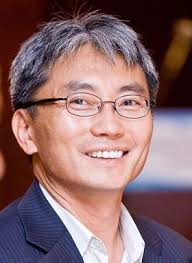 kjwee56@rapa.or.krVicepresidente en funciones, APG-19Sr. Christopher Hose 
(Australia)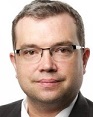 Christopher.Hose@acma.gov.au Vicepresidenta en funciones, APG-19Sra. Zhu Keer (República Popular de China)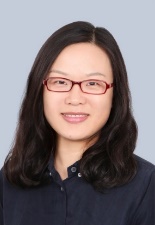 zhukeer@miit.gov.cn Presidente, Comisión de Redacción, 
APG-19Dr. Tommy Chee (Nueva Zelandia)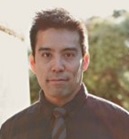 Tommy.Chee@mbie.govt.nzAsesor Especial Senior de la APGSr. Kavouss Arasteh (República Islámica del Irán)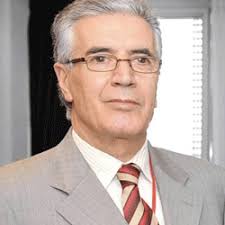 kavouss.arasteh@gmail.comGT 1: Servicios móvil terrestre y fijo (puntos 1.11, 1.12, 1.14 y 1.15 del orden del día)GT 1: Servicios móvil terrestre y fijo (puntos 1.11, 1.12, 1.14 y 1.15 del orden del día)GT 1: Servicios móvil terrestre y fijo (puntos 1.11, 1.12, 1.14 y 1.15 del orden del día)GT 1: Servicios móvil terrestre y fijo (puntos 1.11, 1.12, 1.14 y 1.15 del orden del día)CargoNombreFotoCorreo electrónicoPresidente, GT 1Sr. Jia Huang (República Popular de China)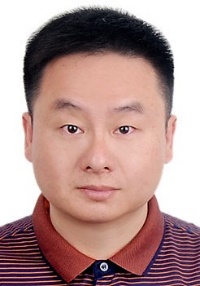 ferrero.huang@srrc.org.cnCoordinador del punto del orden del día 1.11Coordinador del punto del orden del día 1.11 (en funciones)Sr. Liu Bin (República Popular de China)Sr. Bo Jiang(República Popular de China)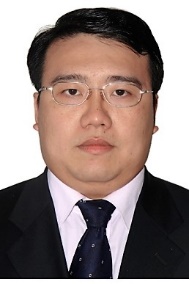 liubin@srrc.org.cn18501053358@163.com Coordinador del punto del orden del día 1.12Sr. Hirohito Marubashi (Japón) h.marubashi@soumu.go.jp Coordinador del punto del orden del día 1.14Sr. Dong Zhou (República Popular de China)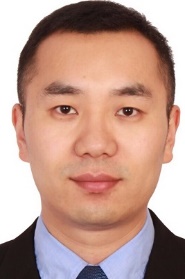 zhou.dong1@zte.com.cn Coordinador del punto del orden del día 1.15Sr. Sum Chin Sean (Japón)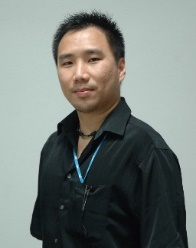 sum@wi-sun.orgGT 2: Aplicaciones de banda ancha en el servicio móvil (puntos 1.13, 1.16, 9.1
(temas 9.1.1, 9.1.5, 9.1.8) del orden del día)GT 2: Aplicaciones de banda ancha en el servicio móvil (puntos 1.13, 1.16, 9.1
(temas 9.1.1, 9.1.5, 9.1.8) del orden del día)GT 2: Aplicaciones de banda ancha en el servicio móvil (puntos 1.13, 1.16, 9.1
(temas 9.1.1, 9.1.5, 9.1.8) del orden del día)GT 2: Aplicaciones de banda ancha en el servicio móvil (puntos 1.13, 1.16, 9.1
(temas 9.1.1, 9.1.5, 9.1.8) del orden del día)CargoNombreFotoCorreo electrónicoPresidente, GT 2Dr. Jaewoo Lim(República de Corea)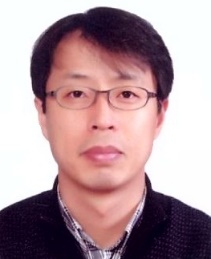 jmlim@korea.kr Coordinador del punto del orden del día 1.13Dr. Hiroyuki Atarashi(Japón)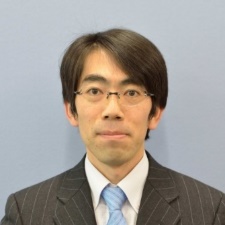 hiroyuki.atarashi.yt@nttdocomo.com Coordinador 
de los puntos del orden del día 1.16 y 9.1 (Tema 9.1.5)Dr. Fang Ji Cheng (República Popular de China)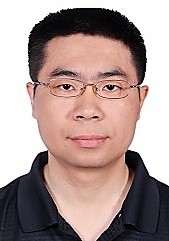 jchfang@163.com Coordinador del punto del orden del día 9.1 (Tema 9.1.1)Dr. Azim Fard (República Islámica del Irán)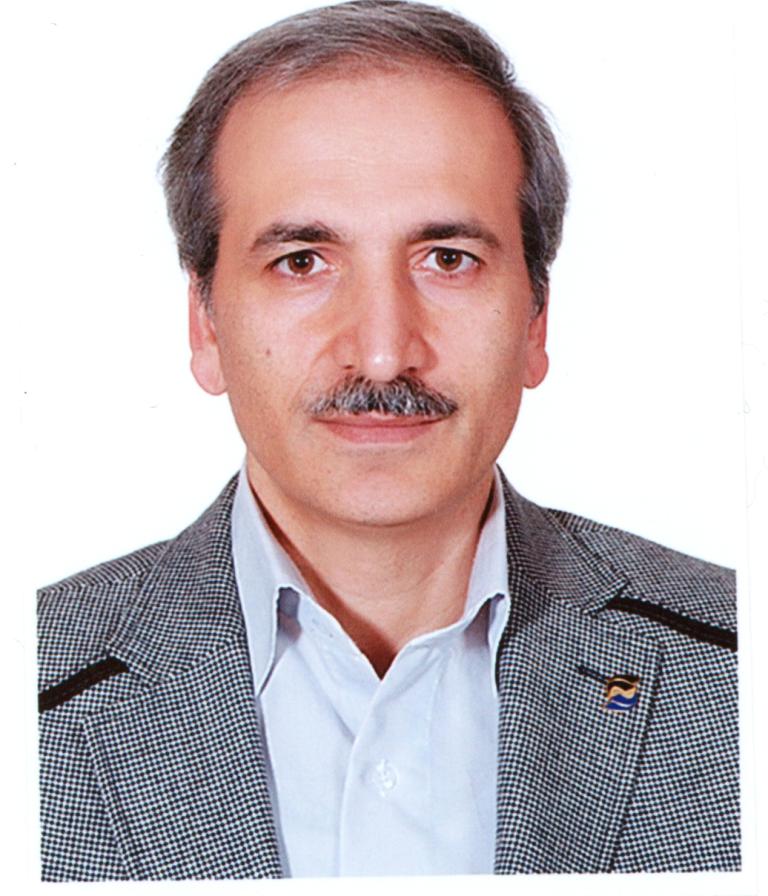 azimfard@cra.ir Coordinador del punto del orden del día 9.1 (Tema 9.1.8)Sr. Fierza Pasaribu (Indonesia)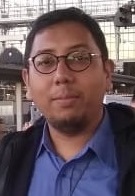 fierza@postel.go.id GT 3: Servicios por satélite (puntos 1.4, 1.5, 1.6, 7, 9.1 (temas 9.1.2, 9.1.3, 9.1.9) y 9.3 del orden del día)GT 3: Servicios por satélite (puntos 1.4, 1.5, 1.6, 7, 9.1 (temas 9.1.2, 9.1.3, 9.1.9) y 9.3 del orden del día)GT 3: Servicios por satélite (puntos 1.4, 1.5, 1.6, 7, 9.1 (temas 9.1.2, 9.1.3, 9.1.9) y 9.3 del orden del día)GT 3: Servicios por satélite (puntos 1.4, 1.5, 1.6, 7, 9.1 (temas 9.1.2, 9.1.3, 9.1.9) y 9.3 del orden del día)CargoNombreFotoCorreo electrónicoPresidente, GT 3Sr. Muneo Abe
(Japón)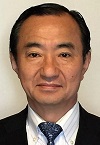 Abe.Muneo@cj.MitsubishiElectric.co.jp Coordinador del punto del orden del día 1.4Sr. Meiditomo Sutyarjoko (Indonesia)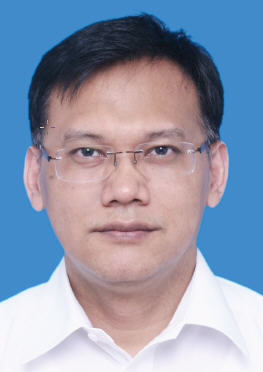 Meiditomo.sutyarjoko@bri.co.id Coordinador del punto del orden del día 1.5Sr. Noriyuki Inoue(Japón)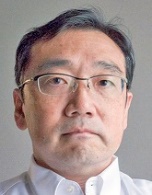 ni-inoue@kddi.com Coordinador del punto del orden del día 1.6Sr. Dave Kershaw 
(Nueva Zelandia)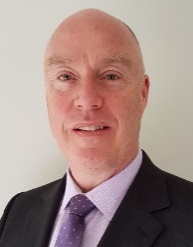 dave.kershaw@dkconsulting.co.nz Coordinadores del punto del orden del día 7(Temas: C1, C2, C3, C6, C7, E, F, K y M): Sr. Phung Nyugen Phuong (Viet Nam)(Temas: B, C4, G y J): Sra. Geetha Remy Vincent (Malasia) (Temas: A, C5, D, H, I y L): Sr. Iraj Mokarrami 
(República Islámica del Irán) 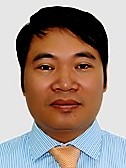 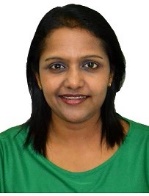 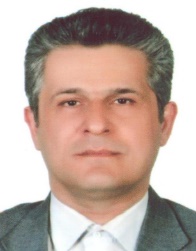 phuongpn@rfd.gov.vngeetha@measat.comiraj.mokarrami@cra.ir Coordinador del punto del orden del día 9.1 (Tema 9.1.2)Dr. Dae-Sub Oh 
(República de Corea)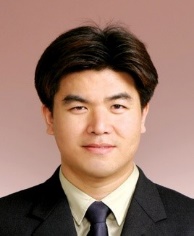 trap@etri.re.kr Coordinadora del punto del orden del día 9.1 (Tema 9.1.3)Sra. Cheng Fenhong 
(República Popular de China)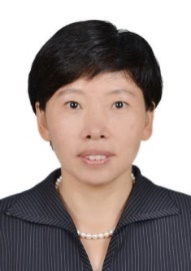 chengfenhong@chinasatcom.com Coordinadora del punto del orden del día 9.1 (Tema 9.1.9)Sra. Cheng Fenhong 
(República Popular de China)chengfenhong@chinasatcom.com Coordinadora del punto del orden del día 9.3Sra. Geetha Remy Vincent (Malasia)geetha@measat.comGT 4: Servicios científicos (puntos 1.2, 1.3 y 1.7 del orden del día)GT 4: Servicios científicos (puntos 1.2, 1.3 y 1.7 del orden del día)GT 4: Servicios científicos (puntos 1.2, 1.3 y 1.7 del orden del día)GT 4: Servicios científicos (puntos 1.2, 1.3 y 1.7 del orden del día)CargoNombreFotoCorreo electrónicoPresidente, GT 4Dr. Ajmadji W. Soewito (Indonesia)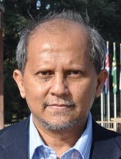 atmadji@rfd-tech.comCoordinador del punto del orden del día 1.2Sr. Xiaodong Wang 
(República Popular de China)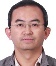 wxd@srrc.org.cn Coordinadora del punto del orden del día 1.3 Sra. Amalia Yunitasari (Indonesia)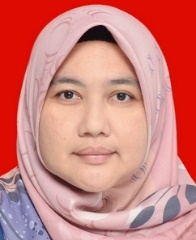 amalia@postel.go.id Coordinador del punto del orden del día 1.7Sr. Nguyen Huy Cuong (Viet Nam)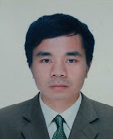 cuongnh@rfd.gov.vn GT 5: Servicios marítimo, aeronáutico y de aficionados (puntos 1.1, 1.8, 1.9, 1.10 y 9.1
(temas 9.1.4) del orden del día)GT 5: Servicios marítimo, aeronáutico y de aficionados (puntos 1.1, 1.8, 1.9, 1.10 y 9.1
(temas 9.1.4) del orden del día)GT 5: Servicios marítimo, aeronáutico y de aficionados (puntos 1.1, 1.8, 1.9, 1.10 y 9.1
(temas 9.1.4) del orden del día)GT 5: Servicios marítimo, aeronáutico y de aficionados (puntos 1.1, 1.8, 1.9, 1.10 y 9.1
(temas 9.1.4) del orden del día)CargoNombreFotoCorreo electrónicoPresidente, GT 5Sr. Bui Ha Long (Viet Nam)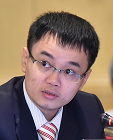 longbh@rfd.gov.vn Coordinador del punto del orden del día 1.1Sr. Dale Hughes (Australia)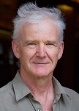 dalevk1dsh@gmail.com Coordinadores del punto del orden del día 1.8 Dr. Byungok Kim 
(República de Corea)Sra. Ge Xia 
(República Popular de China)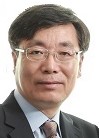 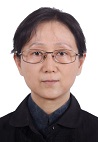 kimbo60@hanmail.net gexia@bsnc.com.cn Coordinador del punto del orden del día 1.9.1Sr. Liu Falong 
(República Popular de China)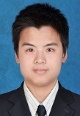 ctticliufalong@163.com Coordinador del punto del orden del día 1.9.2Sr. Yoshio Miyadera 
(Japón)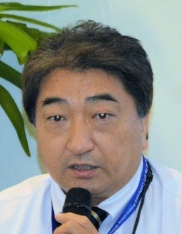 miyadera.yoshio@jrc.co.jp Coordinador del punto del orden del día 1.10Sr. Sungchul Chae 
(República de Corea)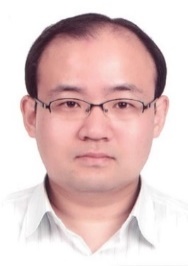 scchae@korea.krCoordinador del punto del orden del día 9.1 (Tema 9.1.4) Sr. Yuhistira Prayoga 
(Indonesia)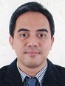 yudhistira.prayoga@postel.go.id GT 6: Cuestiones generales (puntos 2, 4, 8, 9.1 (temas 9.1.6, 9.1.7) y 10 del orden del día)GT 6: Cuestiones generales (puntos 2, 4, 8, 9.1 (temas 9.1.6, 9.1.7) y 10 del orden del día)GT 6: Cuestiones generales (puntos 2, 4, 8, 9.1 (temas 9.1.6, 9.1.7) y 10 del orden del día)GT 6: Cuestiones generales (puntos 2, 4, 8, 9.1 (temas 9.1.6, 9.1.7) y 10 del orden del día)CargoNombreFotoCorreo electrónicoPresidente, GT 6Sr. Taghi Shafiee 
(República Islámica del Irán)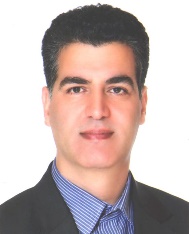 shafiee@cra.ir Coordinadora del punto del orden del día 2Sra. Keiko Mori 
(Japón)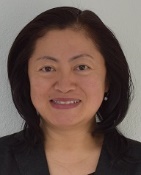 keikom@wcore.com Coordinadora del punto del orden del día 4Sra. Keiko Mori 
(Japón)keikom@wcore.com Coordinador del punto del orden del día 8Sr. Neil Meaney 
(Australia)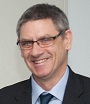 neil.j.meaney@boeing.com Coordinador del punto del orden del día 9.1 (Tema 9.1.6)Sr. Sathoshi Kobayashi 
(Japón)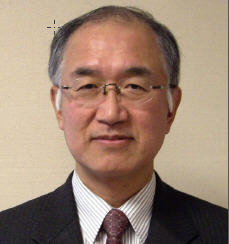 s-koba@suite.plala.or.jp Coordinadora del punto del orden del día 9.1 (Tema 9.1.7)Sra. Zeng Fansheng 
(República Popular de China)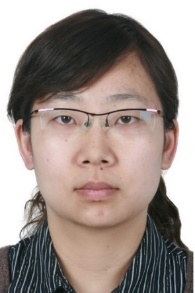 zengfs@srrc.org.cnCoordinadores del punto del orden del día 10Puntos permanentes del orden del día:Sr. Taghi Shafiee 
(República Islámica de Irán)IMT, HIBS:Sra. Lyu Boya 
(República Popular de China)Otros:Sra. Qian Sun 
(República Popular de China)Sr. Paul Burford 
(Australia)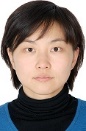 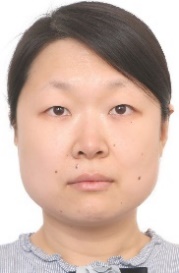 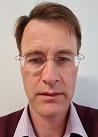 shafiee@cra.irlvboya@huawei.com sun_qian_cast@sina.compzburford@gmail.com 